ПРИЈАВА ЗА ТАКМИЧЕЊЕ:ПРИЈАВАза Републичко такмичење из СТАТИСТИКЕ ученика економских, правно-биротехничких, трговинских и туристичко-угоститељских школа СрбијеПријављујемо следеће ученике за такмичење:Пријављујемо следеће наставнике пратиоце за такмичење:					М.П.                                           																Директор школе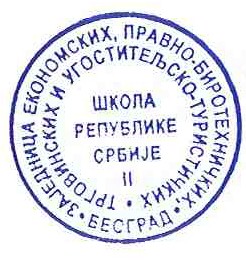 Назив школеМестоАдреса школеТелефон школеE-mailИме и презимеученикаБрој мобилног телефонаНаставник менторЧетврти разредИме и презиме наставника-пратилацБрој мобилног телефона